                  ОКПО 96233163 ОГРН 1090220000408 ИНН 0236012751                     ?АРАР                                                                        РЕШЕНИЕот 18 февраля 2015 года №  189О возложении полномочий главы сельского поселения Большеустьикинский сельсовет муниципального района Мечетлинский район Республики Башкортостан       Совет сельского поселения Большеустьикинский сельсовет муниципального района Мечетлинский район Республики Башкортостан решил:      1. Возложить осуществление полномочий главы сельского поселения Большеустьикинский сельсовет  муниципального района Мечетлинский район Республики Башкортостана на Фатихова Вариса Юсуповича до избрания главы сельского поселения Большеустьикинский сельсовет муниципального района Мечетлинский район Республики Башкортостан.      2.  Настоящее решение вступает в силу со дня его подписания.Председательствующий на заседании Советасельского поселения Большеустьикинский сельсовет муниципального района Мечетлинский районРеспублики Башкортостан						А.С.Хайретдиновс. БольшеустьикинскоеБаш7ортостан Республика3ыМ2сетле  районымуниципаль районыны8Оло Устикин ауыл СоветыТрактовая  урамы,11а,452550,Оло  Устикин  ауылы,Тел. (34770)2-03-07факс:2-00-95bolul@ufamts.ru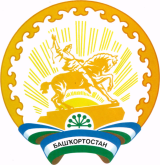 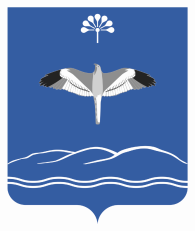     Совет сельского поселения Большеустьикинский сельсоветмуниципального районаМечетлинский районРеспублики Башкортостанул. Трактовая, 11а,452550,с.Большеустьикинское,Тел. (34770)2-03-07факс:2-00-95bolul@ufamts.ru